 COMITE DEPARTEMENTALDE TENNIS DE TABLE DES HAUTS DE SEINECOMMISSION DEPARTEMENTALE DE FORMATION1 rue de la Poterie93200 – SAINT DENISTél. / Fax : 01.58.34.70.73.	e.mail : cdtt92@gmail.comSite internet : http://ping92.com/OBJET :   STAGE DE FORMATION JA1   	      Saison 2019-2020CONDITIONS D’INSCRIPTION :  	- Etre licencié(e) Traditionnel(le) FFTTEtre Arbitre Régional ou en cours de formationAvoir 18 ansDATE :	Samedi 23 novembre 2019 de 9h00 à 18h00LIEU :	 CDTT92 – 1, rue de la Poterie – 93200 SAINT DENISDATE LIMITE DES INSCRIPTIONS :	18/11/2019COUT :	80 euros		Comprenant	- Repas – Documentation - Règlements Fédéraux - Jetons et CartonsDès réception du bulletin d’inscription et du règlement, chaque stagiaire recevra une convocation. Des documents seront fournis pendant le stage. Possibilité de fournir la documentation sous fichiers informatiques. Dans ce cas, le stagiaire devra apporter son support (clé USB, disc dur externe).FORMATEUR   : Véronique BEAUSSART verobeaussart@yahoo.fr - 06.07.17.33.15MODALITÉS DE VALIDATION AU GRADE DE JA1Lors de la journée de formation théorique, le stagiaire devra passer l'UV 2 (remplissage d'une feuille de rencontre) et obtenir au moins 30/40 à cette dernière.Il sera ensuite convoqué par la Ligue sur 2 journées pour : le passage de l'UV1 (QCM) lors de laquelle il devra obtenir au moins 24/30. Un stagiaire ne peut se présenter à l’UV1 qu’une seule fois par saison (examen écrit env. 1h) le passage de l’UV pratique sur une compétition régionale par équipes lors de laquelle il faudra obtenir au moins 34/40Validation par un Certificat de Capacité Juge-Arbitre 1er degré (envoyé par la Ligue)BULLETIN D’INSCRIPTIONFormation JA1 du 23/11/2019à retourner avant le 18/11/2019 par courrier à CDTT 92 – 1, rue de la Poterie 93200 SAINT-DENISou par courriel à cdtt92@gmail.comNom - Prénom :     	 : 	Adresse : .	E-mail : ……………………………………………………………Club:............................................................…………Date de Naissance :................................................	N° Licence : 	Prise en charge par le club	OUI 	NON Si la formation n’est pas prise en charge par le club, le règlement doit être joint au bulletin d’inscription ou apporté le jour de la formation. A défaut, elle sera facturée au club.	Signature :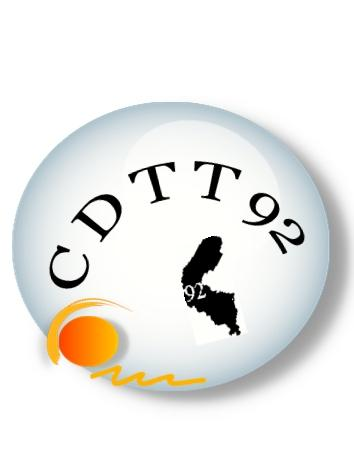 